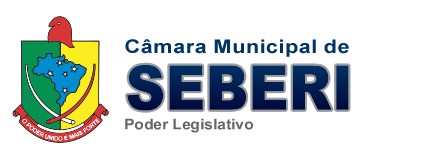 COMUNICADO CÂMARA MUNICIPAL DE VEREADORES DE SEBERIA Câmara Municipal de Vereadores de Seberi-RS, vem, por meio deste comunicado, manifestar profunda preocupação em relação à escassez e desabastecimento nos estoques de medicamentos essenciais no tratamento da Covid-19 . POR ISSO, AME SUA VIDA E A VIDA DO PRÓXIMO!A Câmara de Vereadores faz um apelo à população deste município de Seberi e região para que neste próximo feriado de Páscoa evitem viagens e aglomerações, e assim proteja seus familiares e amigos. Lembrem-se do momento crítico pelo qual estamos passando, com a superlotação de leitos e a escassez de medicamentos essenciais para o tratamento da Covid-19.A desaceleração da propagação do vírus é responsabilidade de todos como cidadãos conscientes e preocupados. Somente assim, com todo o cuidado necessário, é que podemos vencer essa batalha juntos!SEJA CONSCIENTE E NÃO PACIENTE EM UM LEITO DE HOSPITAL!!!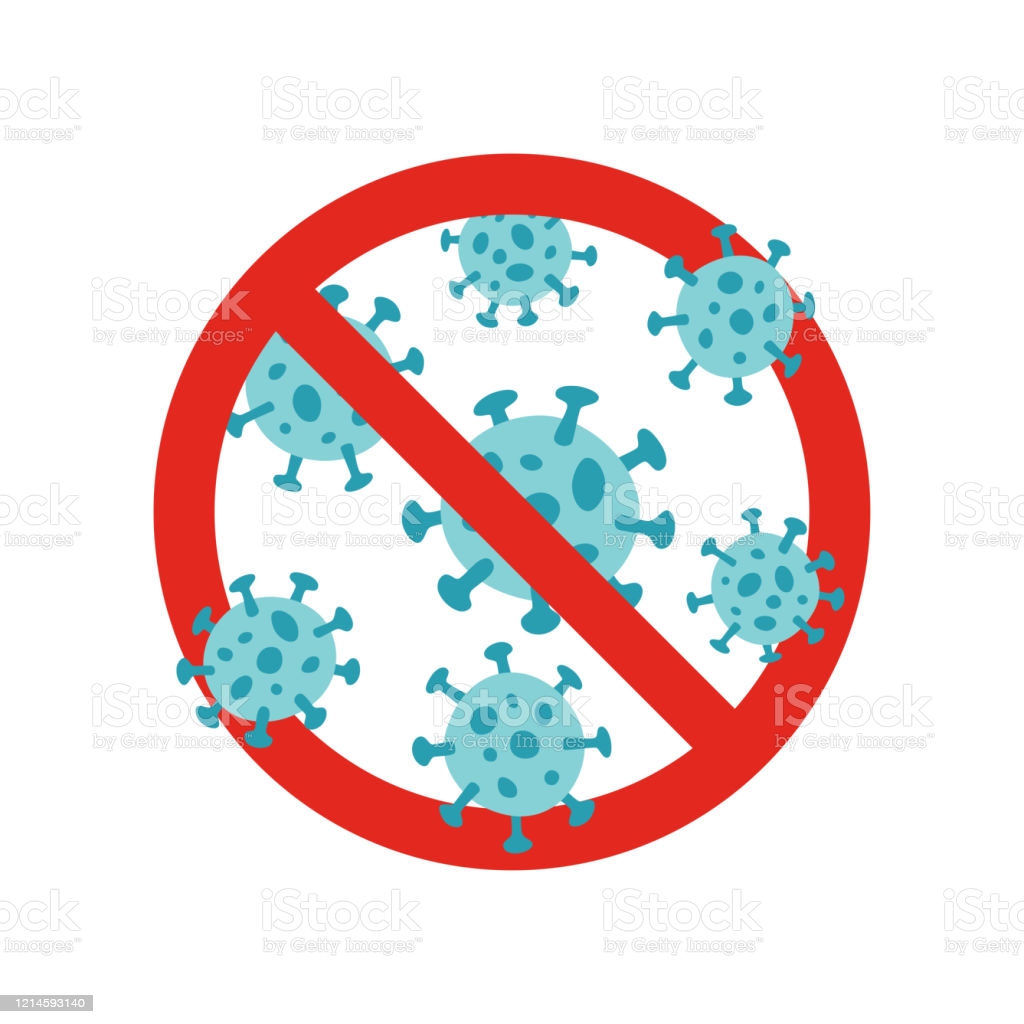 Câmara Municipal de Vereadores de Seberi-RSGestão 2021